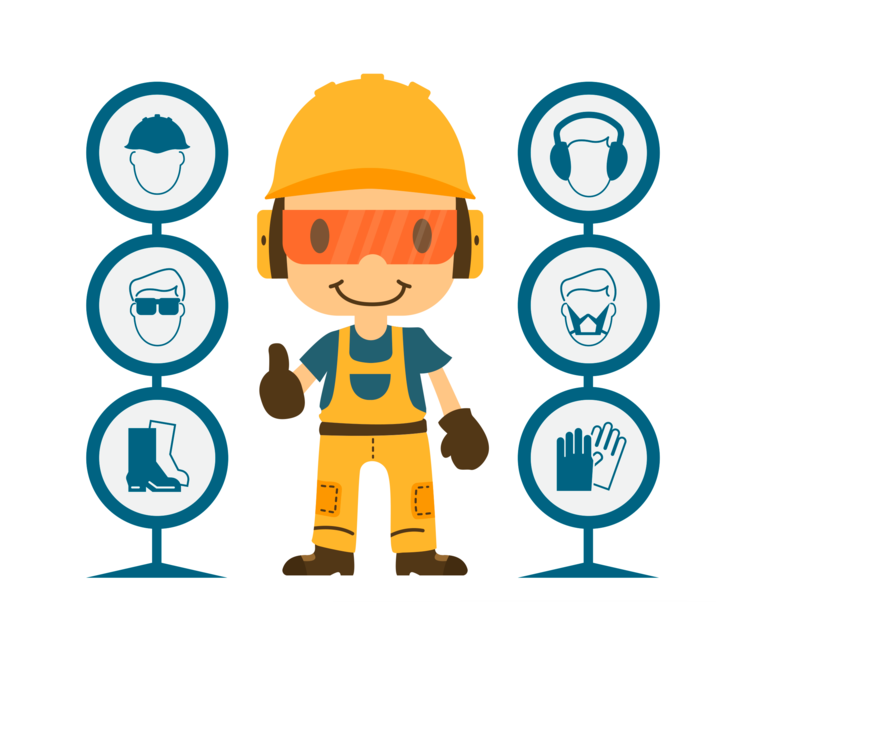 Средства индивидуальной защиты кожиНа производствах, связанных с опасными и вредными условиями труда, работодатель обязан выдавать сотрудникам средства индивидуальной защиты органов дыхания и кожи. При этом должен соблюдаться не только алгоритм их выдачи, но и своевременный уход и замена. Рассмотрим подробнее основные правила обеспечения работников СИЗ органов дыхания и кожи.Средства индивидуальной защиты кожи (кратко СИЗ кожи) — это технические материалы, используемые для предотвращения и уменьшения воздействия негативных факторов. Согласно статье 221 ТК РФ, ответственность за обеспечение ими лежит на нанимателе. В свою очередь работники обязаны правильно и своевременно использовать СИЗ. Для этого работодатель должен проводить инструктажи среди персонала.Как подразделяются средства индивидуальной защиты кожиКожные покровы работника подвержены различным негативным производственным факторам. Они могут различаться в зависимости от вида деятельности предприятия. Например, это могут быть химические и термические ожоги, обморожения, механические повреждения, биологические заражения, различные загрязнения. Что относится к средствам индивидуальной защиты кожи:спецодежда и обувь;материалы для защиты рук (например, перчатки);спецсредства для защиты головы и глаз (например, каски и очки);дерматологические средства.Спецодежда бывает:фильтрующая — изготавливается из тканей, пропитанных специальными составами, препятствующими проникновению вредных газов и других субстанций;изолирующая — изготавливается из прорезиненных тканей.Отдельно стоит отметить общевойсковые средства индивидуальной защиты кожи. Они включают в себя спецсредства для защиты от различного оружия, отравляющих веществ и излучений. Кроме того, личный состав обеспечивается медицинскими материалами и препаратами для оказания первой помощи.Дерматологические средства индивидуальной защиты кожиПри выполнении тонкой работы, когда использование перчаток невозможно, применяются дерматологические СИЗ. Такие средства индивидуальной защиты кожи и глаз, в отличие от изолирующих, представляют собой различные составы, которые наносятся прямо на кожу. Они могут защитить от высоких и низких температур, ультрафиолетового излучения, агрессивных химических сред, а также от ветра и различных биологических угроз. Дерматологические СИЗ бывают:- защитные — защищают от опасных факторов рабочей среды;- очищающие — для снятия серьезных загрязнений;- восстанавливающие — составы, способствующие регенерации кожных покровов.Особое внимание на производствах должно быть уделено очищающим составам. Это может быть, например, мыло, очищающие кремы и гели, а также составы с абразивными частицами для удаления сильных загрязнений. Нормы выдачи таких составов оговорены в Стандарте безопасности труда «Обеспечение работников смывающими и(или) обезвреживающими средствами» (приложение 2 к Приказу Минздравсоцразвития России от 17.12.2010 № 1122н).Средства индивидуальной защиты кожи изолирующего типаИзолирующие средства индивидуальной защиты кожи представляют собой различные материалы и приспособления, выполняющие барьерную функцию между кожей и окружающей средой. К таким СИЗ относится спецодежда, обувь, маски, очки, щитки, каски, респираторы и другие.Правила выдачиСредства индивидуальной защиты кожи, глаз, органов дыхания должен выдавать работодатель за свой счет. Если он пренебрегает этим правилом, работники имеют право не выполнять опасную работу. За простой производства, который может произойти из-за этого, будет отвечать наниматель.Порядок выдачи СИЗ содержится в Приказе Минздравсоцразвития № 290н от 01.06.2009. Он гласит, что выдаваемые средства должны соответствовать размеру, полу и условиям труда сотрудника. Помимо этого, они должны быть сертифицированы в установленном порядке. Срок их использования исчисляется с даты выдачи, но не может превышать установленный производителем срок службы или годности.Нормы выдачи регламентируются Приказом Минтруда России № 997 от 09.12.2014, а также другими отраслевыми документами. Если на предприятии имеются типы работ, связанные со специфическими условиями труда, нормы выдачи СИЗ для которых не оговорены в нормативных актах, работодатель имеет право разработать свои правила, опираясь на существующие нормы для схожих профессий.В любом случае работодатель при выдаче СИЗ должен руководствоваться следующим алгоритмом пошагово.Шаг 1. Утвердить положение об обеспечении работников СИЗ.Шаг 2. Подготовить на его основании приказ об обеспечении сотрудников СИЗ с указанием ответственного за это лица.Шаг 3.  Выдать СИЗ.Шаг 4.Своевременно осуществлять мероприятия по уходу, чистке и замене спецсредств.Непосредственно выдача должна сопровождаться ведением карточек учета на каждого сотрудника. В них фиксируется факт передачи, который заверяется подписью получателя. Вести карточки можно в бумажном и электронном виде. Однако в электронном документе должна содержаться ссылка на бухгалтерский документ, подтверждающий передачу материалов, заверенный подписью сотрудника.Ответственность работодателя за невыдачу СИЗСредства индивидуальной защиты кожи и безопасность жизнедеятельности — два неотделимых понятия. Для тех работодателей, которые считают иначе и не обеспечивают своих сотрудников защитными материалами, в статье 5.27.1 КоАП РФ предусмотрена ответственность в виде штрафа:от 20 000 до 30 000 рублей — для должностных лиц и ИП;от 130 000 до 150 000 рублей — для юридических лиц.